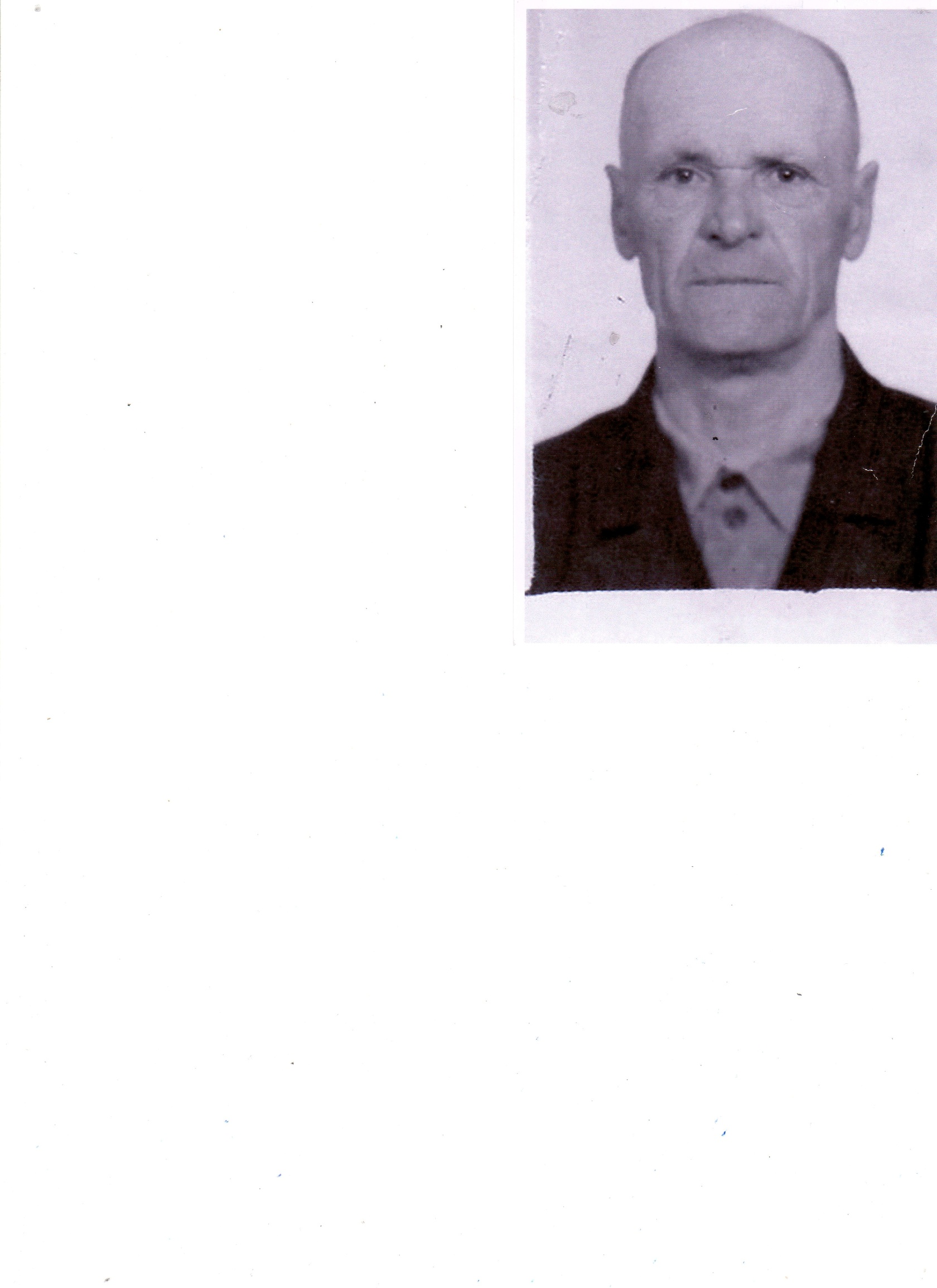 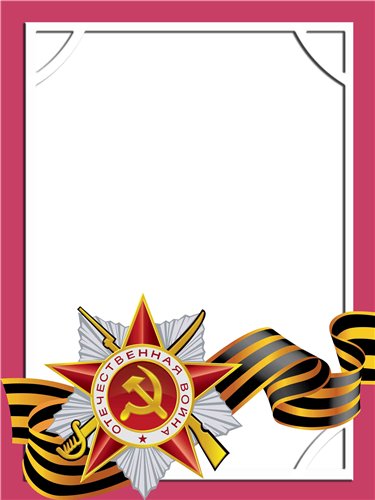                            Елисеев                          Илья                           Фёдорович                                                      Ветеран войны и труда        Родился в 1918 г., п. Атиг, русский, б/п.           Принимал участие в боевых действиях на Западном направлении в составе 336 Арт. полка РЧК – орудийный номер.         Награды: юбилейные медали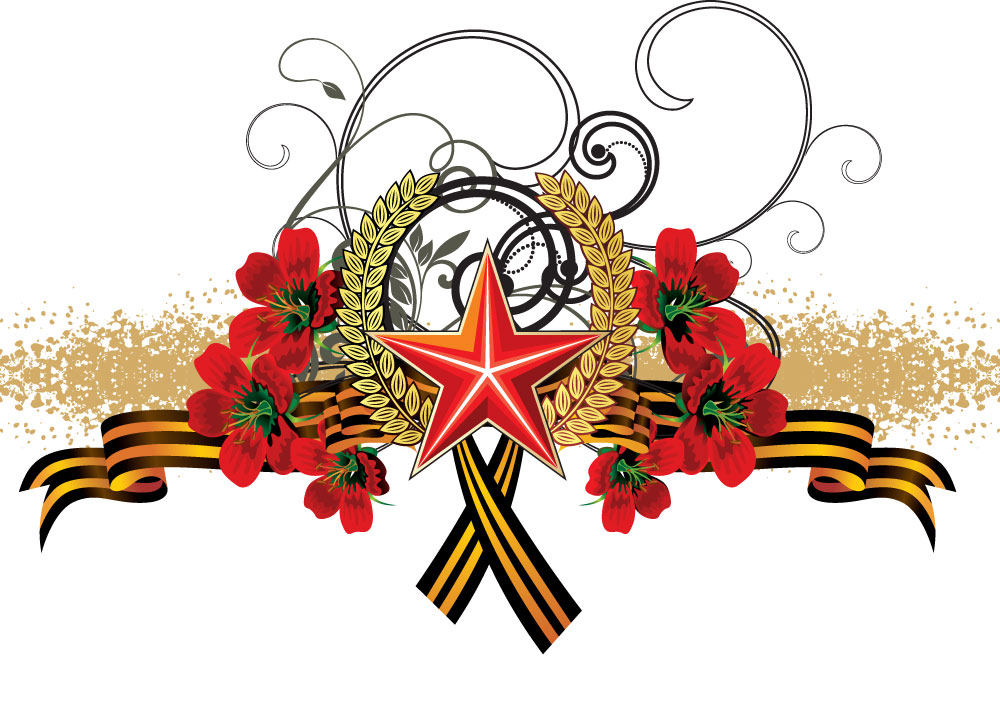 